+-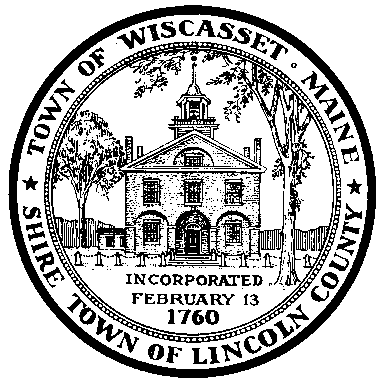 -WISCASSET PLANNING BOARD AGENDAMay 8, 2017 at 7:00 p.m. Wiscasset Town Hall Meeting Room   1. Call meeting to order   2. Approve April 24, 2017 minutes   3. APPLICANT:	Kimberly and Michael Hilgendorf        PROPOSAL:	Change of use of structure from commercial to institutional use        REQUEST:	Site Plan Approval        LOCATION:	 179 Bath Road, Tax Map U-09, Lot 007-A4.  APPLICANT:	Clarks Point Development, LLC. PROPOSAL:	 Pre- application review for Amendment to Clark’s Point Subdivision Plan approved on April 24, 2006 and    recorded in Plan Book 91, Page 63 @ the Lincoln County Registry of Deeds       REQUEST:	Pre-application review of Amendment to Clark’s Point Subdivision Plan approved on April 24, 2006 and recorded in Plan Book 91, Page 63 @ the Lincoln County Registry of Deeds       LOCATION:	 Clark’s Point Subdivision, River Point Road, Tax Map R-5, Lots 122-122-5    4. Other business    5. Adjourn